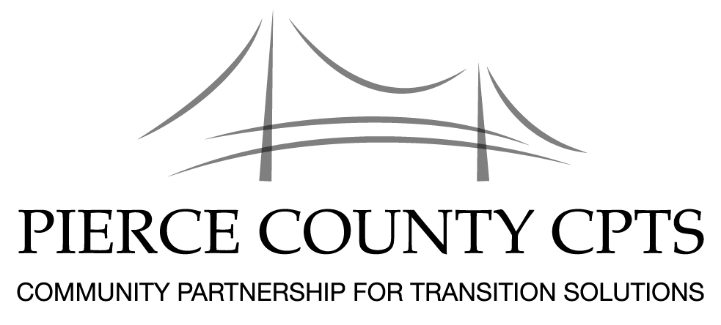 Location: Bates Technical College, 1101 S. Yakima Ave., Tacoma, WA 98405Room: Clyde Hupp Board Room – A329                                                                                                                       Time: 10:00am – 12:00pmPierce County Community Partnership for Transition SolutionsAgendaVision StatementMission StatementA community that welcomes the talents and contributions of all members, including those returning to us from prison and jail.Our mission is to promote the successful reintegration of individuals into community. We accomplish this through purpose driven community partnerships that provide holistic, comprehensive services in support of these individuals as they build self-sufficient and productive lives.  10:00 - 10:15 10:15 – 11:30Brief Introductions: Name, Organization, Who you serve New Facilitator: Welcome  – Sean Raybell, Regional Housing Specialist, Washington State Department of Corrections Would you like to be a facilitator? Request an application packet.WCCW reentry resource fair on Nov 8th, from 12:30 to 2:30Cedar Creek resource fair on Nov 16WCC-Shelton resource fair on Nov 28th, from 1p to 3pTROC will be having their Holiday Winter Fest in early Dec.   Details coming.Unguarded Art Show is in the works, more details to comePartner Announcements At our December meeting, we will have an Appreciation Ceremony, hope all of you can joinRapid Refilling and Refreshments  11:30 – 12:00NetworkingOur next meeting: December 7, 2018Location: Bates Technical College, 1101 S. Yakima Ave., Tacoma, WA 98405Room: Clyde Hupp Board Room A329Our next meeting: December 7, 2018Location: Bates Technical College, 1101 S. Yakima Ave., Tacoma, WA 98405Room: Clyde Hupp Board Room A329